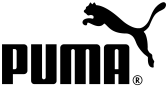 PUMA ONTHULT NIEUWSTE evoTOUCH COLOURWAYWit, blauwe schoen met onovertroffen controle en uitmuntende ‘touch’ Leusden  (November 18, 2016) – PUMA onthult nieuwe kleurvariant van de evoTOUCH schoen. De vernieuwde schoen is wit met opvallende blauwe details en zal morgen op het veld gedragen worden door de sterspelers en evoTOUCH ambassadeurs, Cesc Fàbregas en Marco Verratti. PUMA’s evoTOUCH werd afgelopen juli geïntroduceerd en heeft de markt van leren voetbalschoenen op zijn kop gezet door het combineren van een innovatieve, lichtgewichte schoen met de voordelen van traditioneel leer.Dankzij de volledig witte lederen bovenkant met een contrasterende blauwe sok en PUMA Form Stripe, heeft de evoTOUCH een slanke look en een authentieke stijl zonder afbreuk te doen aan top-level prestaties. Bovendien heeft de schoen een unieke constructie waarbij PUMA de ‘touch’ als basis heeft genomen voor het ontwerp. Het resultaat is een schoen die spelcreativiteit verbetert en stimuleert, waardoor PUMA’s spelers keer op keer topprestaties kunnen leveren tijdens de wedstrijd.De schoen is gemaakt van een superzachte, ultradunne en lichtgewicht leren bovenkant waardoor de voet dichter bij de bal kan komen en een uitmuntende ‘touch’ geeft, onder alle omstandigheden. De geïntegreerde evoKNIT sok zorgt voor een comfortabele fit en de anti-slip GripTex pijlen in de sok zorgen ervoor dat de voet niet weg kan slippen. De schoen combineert de ultieme ‘touch’ met comfort, terwijl de nieuwe SPEEDTRACK in de zool zorgt voor stabiliteit.Chelsea-sterspeler en evoTOUCH ambassadeur, Cesc Fàbregas reageert als volgt: “De evoTOUCH heeft niet alleen mijn veldspel verder verbeterd, maar geeft me ook comfort zonder afbreuk te doen aan mijn voetbalstijl. Ik heb altijd al de voorkeur gehad om te spelen met leren schoenen aan mijn voeten, maar ik wil ook iets innovatiefs en high-tech wat ik terugvind in de evoTOUCH. De evoTOUCH is voor mij namelijk de perfecte combinatie in termen van ‘touch’, pasvorm, grip en stabiliteit.” De nieuwe colourway van de PUMA evoTOUCH is vanaf 21 november verkrijgbaar op www.puma.com, in PUMA Retail stores en bij geselecteerde gespecialiseerde retailers wereldwijd. Noot voor de redactieContact:Remco Meerstra020-575 4004remco.meerstra@grayling.comPUMA is een van de meest vooraanstaande sportmerken ter wereld dat schoeisel, kleding en accessoires ontwerpt en ontwikkelt. In de afgelopen ruim 65 jaar heeft PUMA een traditie opgebouwd in het ontwikkelen van snelle product designs voor de snelste atleten ter wereld. PUMA biedt performance en door sport geïnspireerde lifestyle producten voor voetbal, hardlopen, training en fitness, golf en motorsport. PUMA werkt samen met beroemde designerlabels voor het ontwerpen van innovatieve en snelle designs voor de sportwereld. De PUMA Group is eigenaar van de merken PUMA, Cobra Golf en Dobotex. Het bedrijf verkoopt zijn producten in meer dan 120 landen, heeft wereldwijd meer dan 11.000 mensen in dienst en heeft zijn hoofdkantoor in Herzogenaurach/Duitsland. Kijk voor meer informatie op www.puma.comPUMA